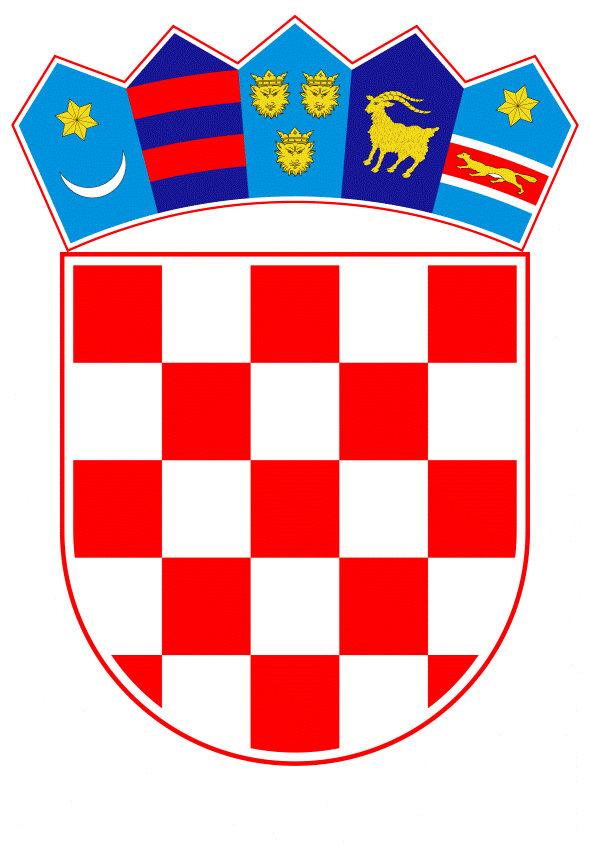 VLADA REPUBLIKE HRVATSKEZagreb, 8. prosinca 2022._______________________________________________________________________________________________________________________________________________________________________________________________________________________________PrijedlogKLASA:URBROJ:Zagreb,PREDSJEDNIKU HRVATSKOGA SABORAPREDMET:	Godišnje izvješće Hrvatske zaklade za znanost za 2021. godinu - mišljenje Vlade Veza:	Pismo Hrvatskoga sabora, KLASA: 021-03/22-09/74, URBROJ: 65-22-03, od 7. studenoga 2022. 		Na temelju članka 122. stavka 2. Poslovnika Hrvatskoga sabora („Narodne novine“, br. 81/13., 113/16., 69/17., 29/18., 53/20., 119/20. - Odluka Ustavnog suda Republike Hrvatske i 123/20.), Vlada Republike Hrvatske o Godišnjem izvješću Hrvatske zaklade za znanost za 2021. godinu, daje sljedećeM I Š L J E N J E		Vlada Republike Hrvatske predlaže Hrvatskome saboru da prihvati Godišnje izvješće Hrvatske zaklade za znanost za 2021. godinu, koje je predsjedniku Hrvatskoga sabora podnio Upravni odbor Hrvatske zaklade za znanost, aktom od 3. studenoga 2022.		Za svoje predstavnike, koji će u vezi s iznesenim mišljenjem biti nazočni na sjednicama Hrvatskoga sabora i njegovih radnih tijela, Vlada je odredila ministra znanosti i obrazovanja dr. sc. Radovana Fuchsa i državne tajnike Ivicu Šuška i Stipu Mamića.	PREDSJEDNIK	mr. sc. Andrej PlenkovićPredlagatelj:Ministarstvo znanosti i obrazovanja Predmet:Godišnje izvješće Hrvatske zaklade za znanost za 2021. godinu - davanje mišljenja Hrvatskome saboru